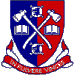 Department of Safety and SecurityOffice Key and Access Authorization Form                                                                                             Terms and ConditionsPLEASE ALLOW 2 BUSINESS DAYS FOR PROCESSING *All information must be provided before processing.Please note an administration and replacement fee of $25.00 per key will be levied for any lost or unreturned keys. (Also applies to unauthorized key transfers)                                                                                                        The expiry date for students will be the end of the academic year and may be renewed thereafter.Date:      		     Dept. Head/Authorized Delegate Signature 			            	Department:      	 For Safety and Security Use OnlyDate:Name:            Name:            Name:            Name:             Faculty     Staff      Other     Student                      Include Student ID/Eden (9 digit) #  Faculty     Staff      Other     Student                      Include Student ID/Eden (9 digit) #  Faculty     Staff      Other     Student                      Include Student ID/Eden (9 digit) #  Faculty     Staff      Other     Student                      Include Student ID/Eden (9 digit) #  Faculty     Staff      Other     Student                      Include Student ID/Eden (9 digit) # Building:Building:Room #Room #Desk/Cabinet/Other: Start Date:      Start Date:      Start Date:      End Date:      End Date:      Notes:      Notes:      Notes:      Notes:      Notes:      Key No:  ___________             ___________             ___________             ___________Access Card activated:  _________Date Issued:  _____________Issued by:  _________________